ADVOCACIA PÚBLICA FEDERAL x ESTADUALPI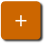 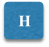 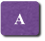 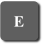 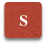 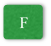 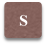 AL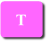 RJDFGOPARNAPACRORRSPSEBATOAMMAPEPBMSMTMGESCEPRRSSCAGURemunerações Básicas Inicial e Final Superiores às da AGU Adicional de SubstituiçãoHonorários AdvocatíciosFérias de 60 dias Advocacia PrivadaAdicional por Tempo de ServiçoRemuneração vinculada a 90,25% da dos Ministros do STF                   ADVOCACIA PÚBLICA FEDERAL x ESTADUAL                                   REMUNERAÇÃO BÁSICA                   ADVOCACIA PÚBLICA FEDERAL x ESTADUAL                                   REMUNERAÇÃO BÁSICA                        REMUNERAÇÃO BÁSICA INICIAL                        REMUNERAÇÃO BÁSICA FINAL